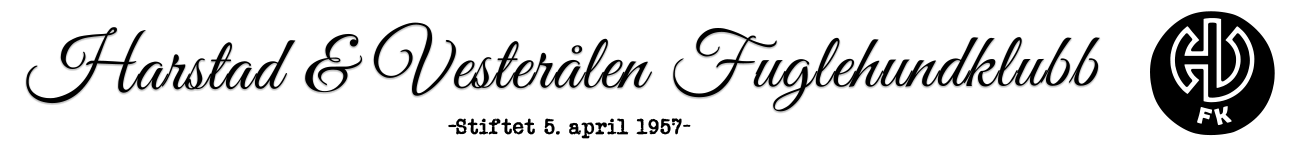 Årsberetningen 2023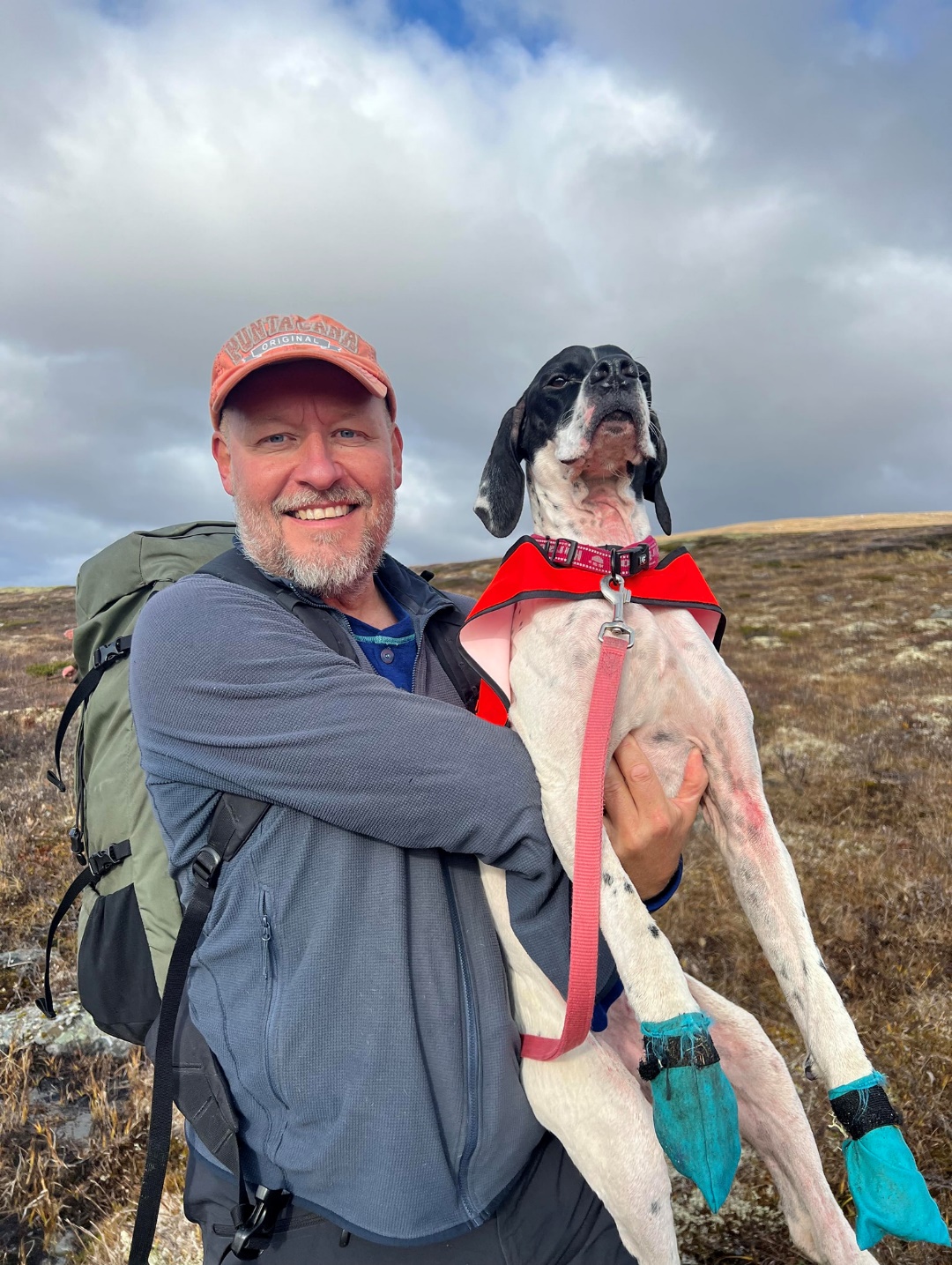 Årets klubbhund og vinner av Norsk Derby 2023Pointbar Nyiragongo e/f Ketil SollidÅrsmøte 2023Sortland camping 20/2/ kl 1900Videolink for deltakelse via teams sendes ut pr epost. (ikke stemmerett)AgendaGodkjenning av innkallelseSak 1. Valg av møtelederSak 2. Valg av referentSak 3 Valg av to medlemmer til å undertegne protokollenSak 4. Årsberetning året 2023Sak 5. ØkonomiSak 6. Aktivitetsplan 2024Sak 7. Kontingent for 2024Sak 8. Budsjett 2024Sak 9. Innkomne forslagSak 10. Årets hunderSak 11. Heder og æreSak 12. ValgSak 1 – Valg av møtelederSak 2 – Valg av referentSak 3 – Valg av to medlemmer til protokollsigneringSak 4 – Årsberetningen 2023Styret har bestått avLeder Simen Brekke (ikke på valg)Nestleder Nina Skjegstad (på valg)Kasserer Magne Haslevang (ikke på valg)Sekretær Jannicke Grytdal Andersen (ikke på valg)Medlem – Anita Dahl Solbakken (på valg)Varamedlem – Øystein Josefsen (på valg)Varamedlem – Geir B. Larssen (på valg)Styret har i perioden, etter beste evne, løst oppkommende klubbadministrative oppgaver og samtidig sørget for planlegging og gjennomføring av arrangementer ihht vedtatt aktivitetsplan. Styret har gjennomført totalt 9 styremøter, alle digitalt via teams. Strategidokumentet som ble utarbeidet av avtroppende styre har vært førende i prosessene. ValgkomiteenRoyer A. Larsen (leder)Hjalmar JohansenReidar HåheimLokalt dommerutvalg: Ketil Sollid (leder)Reidar Håheim (medlem)Frode Risdal (medlem)Revisor: Rune Ivetorp (valgt ved ekstraordinært årsmøte des 23)Sponsorgruppen: Øystein Josefsen (leder), Royer Andre Larsen, Gøran Larsen, Christer Karlsen, Geir B. LarssenTerrengansvarlige:     Andøya: Jan H. Holte, Christer Karlsen                                  Bø/Vesterålen: Berit Hansen                                  Myre/Øksnes: Hjalmar Johansen                                  Gausvik: Liv-Jorunn Karlsen                                  Melåa/Kongsvikdalen: Terje Kvilstad                                  Lofoten: Reidar Håheim PrøveledereVesterålsprøven vinter: Simen V. BrekkeLofotprøven: Magne HaslevangNM vinter: Vivian Eriksen Melåprøven: Ernst Evensen / Liv J. KarlsenVesterålsprøven høst: Christer KarlsenGullesfjordutstillingen: Svein K. KristiansenApportprøven i Gausvika: Ernst EvensenHarstad og Vesterålen fuglehundklubb utmerket seg også i 2023 som den fuglehundklubben i Norge med høyest aktivitetsnivå, og med flest antall deltakere totalt sett på våre arrangementer. En bragd i seg selv. Kvaliteten på arrangementene har vært tilsvarende bra og tilbakemeldingene på det vi har levert ila 2023 har vært gode. 2023 startet med god deltakelse på årets viktigste høystatusløp, nemlig HVFK´s klubbmesterskap. En rekke håpefulle ekvipasjer møtte opp til strålende vær på stormyra. Helt til topps gikk Dann-Roger Olsen med sin Køtabekkens Tim. Videre kan vi skilte med et særdeles godt gjennomført NM høyfjell vinter. Pøveleder Vivian Eriksen med sitt team leverte et strålende arrangement som har høstet lovord fra hele fuglehundnorge. Dette er med på å "sette HVFK på kartet" og befeste vårt eierskap til dette høystatusløpet. Foruten et velorganisert NM, har klubben arrangert en rekke prøver, utstillinger og arrangementer. Vesterålsprøven ble i år avhold fra Stave camping på Andøya. Løpet bar preg av fulle partilister, fornøyde deltakere og typisk Andøyavær noe som resulterte i en lavere premieringsprosent enn hva vi hadde sett for oss. Noen uker senere gikk Lofotprøven av stabelen fra Brustranda camping i Leknes. Også dette en særdeles vellykket prøve med mange fornøyde deltakere. Ved fuglehundutstillingen i Gullesfjord ble det vist frem mange eksemplariske hunder og til tross for ruskevær var det god stemning. Alt i alt en godt gjennomført vinter og forsommer. Med sommeren fulgte en noe roligere periode mhp HVFK arrangementer. I påvente av å kunne slippe hundene i fjellet har mange av klubbens medlemmer nytt godt av Heggenkollen lufteområde i Harstad. Igjennom et godt samarbeide med Harstad JFF ble det gjennomført dugnad på området der viktig stell og vedlikehold ble tatt hånd om. Takk til alle som var med og bidro! Harstad og Vesterålen fuglehundklubb er helt avhengig av denne dugnadsånden for at vi skal kunne drive klubben fremover. Det er mye arbeid som legges ned i alle våre arrangementer og det er til alles beste at flere tar mer del i dette arbeidet. All honnør til de som stiller opp gang på gang. Etter en dorsk sommerferie begynte igjen HVFK toget å rulle.  Første helgen i august ble det arrangert et fantastisk introduksjonskurs til jaktprøvesporten, Reidar Håheim var instruktør og arrangementet ble en skikkelig suksess. Vi håper å kunne arrangere liknende kurs også i 2024. Melåprøven ble avviklet på eksepsjonelt vis, Ernst Evensen og Liv J Karlsen sørget for at denne tradisjonsrike tidligprøven nok en gang ble et sportslig høydepunkt. Det samme kan sies om apportprøven som ble arrangert i Gausvika, Ernst hadde "lead" og arrangementet gikk knirkefritt med flere premierte klubbhunder. HVFK-toget dundret på videre og neste stopp var høstprøven som i år gikk fra Stave camping Andøy. Prøven var tildelt CACIT men ingen av hundene i VK gjorde seg verdig. Prøven bar preg av mindre fugl enn forventet og en kan med glede si at neste års høstprøve er flyttet 14dager frem i tid. Dette vil nok gjøre stor forskjell på premieringsprosenten som i år var meget lav. Christer Karlsen debuterte som prøveleder og sammen med sitt "team" leverte de et flott arrangement.  Avresjonsdressuraktivitet: Imellom utstillinger, apportprøver og jaktprøver, har vårt eminente aversjonsdressurteam jobbet iherdig med å bidra til at HVFK's klubbhunder ikke jager sau/rein. En stor takk til alle som har vært med i dette arbeidet. Uten å fornærme noen kan man særlig trekke frem Nina Skjegstad og Royer Andre Larsen som har lagt ned en enorm innsats i dette dugnadsarbeidet.2023 ble avrundet med ekstraordinært årsmøte der styret presenterte forslag til vedtektsendring som forespurt av årsmøtet 2022. Det var labert oppmøte og kun 11 av klubbens medlemmer møtte fysisk og 5 møtte digitalt. Styrets forslag til vedtektsendring ble nedstemt 6 mot 5. Ny hjemmeside - Det er med stor glede vi kan meddele at vår nye hjemmeside er lansert. Samme adresse, men med nytt design og innhold. Dette har vært et tidkrevende og kostbart prosjekt, men noe styret har vurdert til en nødvendighet.Leders kommentarHarstad og Vesterålen fuglehundklubbs arrangementer og tilstelninger skal være arenaer for sportslig utfoldelse og sosialt samvær. Her skal vi kunne møte likesinnede med samme lidenskap. Lidenskapen for fuglehund. Uansett rase, ambisjonsnivå, erfaringsgrunnlag eller tidligere meritter – alle har en plass, er viktige, og skal kunne føle seg velkommen hos oss. Dette er viktige grunnleggende ideer som er nedskrevet i vårt strategidokument. Ansvaret til å etterleve disse viktige verdiene er opp til ethvert medlem. Det gode miljøet er summen av enkeltmedlemmenes attityde og oppførsel. Som nytilflyttet søring fikk jeg selv oppleve det flotte og inkluderende miljøet i HVFK. Dette må vi pleie, vedlikeholde og aldri ta for gitt. Jeg vil samtidig berømme alle de ildsjelene som bruker av sin fritid, sitt overskudd og sin tålmodighet på å holde HVFK i gang. Det legges ned utallige timer før, under, etter og mellom hvert eneste arrangement. Med det sagt er jeg nødt til å ta opp tråden til avtroppende styreleder Geir B Larsen i hans kommentar i årsberentingen for 2022. Vi er nødt til å involvere flere i arbeidet. Flere må involvere seg og være med å bidra for at HVFK også i fremtiden skal være en av landets ledende fuglehundklubber. Medlemstallet må innrømmes lett synkende sammenliknet med fjoråret. Ved utgangen av 2023 hadde vi 259 medlemmer i klubben. Altså har rekrutteringen ikke gått helt slik som vi hadde håpet. Det bør være et mål i seg selv å få snudd denne trenden i løpet av 2024. Det er mitt ønske at rekruttering forblir et viktig tema for klubben også i året som kommer. Som det går frem av årsregnskapet for 2023 har vi ikke klart å følge opp den gode økonomiske trenden fra tidligere år. Økte driftskostnader med tilhørende røde tall i prosjektregnskapene gjør at vi ikke har klart å gå med overskudd. Fokuset for 2024 må være å stabilisere tapet uten at det skal gå på bekostning av kvaliteten på våre arrangementer. Jeg har god tro på at vi med noen velrettede grep skal klare å snu skuta. Heldigvis har klubben igjennom flere års hardt arbeid etablert en solid økonomisk buffer. Denne må ikke, og skal ikke bli en hvilepute…Simen BrekkeRapport fra dommerutvalget Dommerutvalget i HVFK i 2023 har bestått av Frode Risdal, Reidar Håheim og Ketil Sollid (leder). Utvalgets medlemmer er også de eneste gjenværende "aktive" dommere i klubben. I snitt har vi vært dommere i nesten 30 år, og ingen av oss representerer fremtiden lengre. Så utdanning av nye dommere vil være hovedfokus for oss de neste årene.Det har ikke vært avholdt noen møter i utvalget i 2023, all kommunikasjon og info har gått pr telefon og epost. Leder i dommerutvalget deltok på fuglehundtinget sammen med klubbens leder, der hovedsaken var oppdatering av jaktprøvereglene. Vårt dommerutvalg var aktiv i forkant av dette med flere møter i slutten av 2022 for å diskutere og utforme forslag til forbedring av regelverket. Flere av våre forslag ble vedtatt i tinget, blant annet å tillate bruk av 6 mm startpistol, og å fjerne felling på jaktprøve. Utvalgets leder deltok også på sentral dommerkonferanse i januar 2024, der nytt regelverk og dommerutdanning var hovedsakene. Det nye regelverket er gyldig fra 2024, og kan finnes på FKF sin hjemmeside, www. fuglehundklubbenesforbund.no/. Har du planer om å stille på jaktprøve, bruk en halvtime på å lese jaktprøvereglene. Når du betaler påmelding signerer du nemlig samtidig for at du har lest og forstått regelverket. Det er betydelige endringer fra gammelt regelverk, blant annet på etikk.Så litt om utdanning. Klubben har en elev oppmeldt for Kongsvold 1 i august. Ketil og Frode har gjennomført teoriundervisning med kandidaten. I tillegg er det gjennomført elevarbeid og dømming av distriksmesterskap med veiledning, og det er planlagt dømming av klubbmesterskap samt ytterligere elevarbeid. Det er ingen andre dommerkandidater mellom Saltfjellet og Tromsø i 2024, dette er ingen god situasjon.Det vil fra sentralt dommerutvalg bli foreslått til fuglehundtinget i 2024 å fjerne krav om Vk premie for å bli tatt opp som dommerkandidat. Alt tyder på at det vil bli vedtatt, og vi håper at dette kan åpne for flere dommerkandidater i vår klubb. Ketil vil kontakte aktuelle kandidater så snart nye opptakskrav er vedtatt.For HVFK dommerutvalg, Ketil SollidSak 5 – ØkonomiSe vedlegg 1.1.2, 1.1.4Rapport regnskap 2023 2023 har vært et utfordrende år for å få inntekter opp og kostnader ned. For å nå budsjett og et regnskap i balanse.  Vi har en reduksjon i inntekter på kr. 121 178,01,- i 2023 sammenlignet med 2022. En økning på kostnader på kr.  243 132.2- i forhold til 2022. Driftsinntekter endte på kr.  1 043 472,14 og driftskostnader på kr 1 212 833,5 før avskrivinger. Avskrivinger beregnes til kr. 33 793,6 som er det samme som 2022. Dette vil bli endelig bekreftet når revisor og regnskapsfører er ferdig med årsrapporten som skal foreligge til årsmøte 20.02.2024.  Dvs. at vi har et driftsresultat før avskrivinger på minus kr 99 146,6 og med avskrivinger et minus på kr. 132 940,0 Det er betalt i 2023 regninger som hadde forfall i 2022 på ca. kr 20 000. I tillegg har HVFK investert i ny hjemmeside som ikke er ført i balansen som investering (31 000.-). HVFK har sponset kr 10 000.- til helseprosjektet.  Foruten disse kostnadene hadde resultatet vært kr 60 000.- bedre. Kasserer vet ikke om utestående faktura som ikke er gjort opp for 2023 per 05.02.2024.  Resultatet gjenspeiler den aktivitet som årsmøte bestemte for 2023, og i oktober 2024 skal styre vurdere aktivitetene HVFK arrangerer- om ikke resultatene og deltakelsen bedrer seg.  Budsjettet vurderes som realistisk i og med at vi håper på bedre deltakelse i NM – Vinter da det er mindre CACIT prøver samme helg i Norge.  Ellers er det en økning i deltakeravgift for 2024 som vil medføre større inntekt, om vi har samme deltakelse. Det er 217 betalte medlemmer pr. 05.02.2024 som vi håper vil stige til 250 som tidligere. Styret foreslår en økning av medlemsavgiften på kr 50.- for 2025. I tillegg foreslår styret økt avgift til kr 700 for ikke medlemmer ved aversjonskurs. For medlemmer økes avgiften til kr 350.-   HVFK hadde per 31.12.2023 kr. 1 335 308.- på bank konto mot 2022 som vi hadde kr. 1 478 020.- som er en reduksjon på kr 142 712,15 i bank beholdningen.  Regnskap 2023/årsrapportForeligger ikke i skrivende stund, vil bli presentert i sin helhet ved årsmøtet.Sak 6 – Aktivitetsplan 2024Klubbmesterskap 10. feb (Dan R. Olsen)Vesterålsprøven vinter 24.-25. feb. (Christer Karlsen)Lofotprøven 9.-10. mars (Anita Dahl Solbakken)NM Vinter 21.-24. mars (Heidi Larsen)Fuglehundutstilling Gullesfjorden 2. jun. (Royer A. Larsen)Melåprøven (inkl. fullkombinert) 24.-25. august (prøveleder mangler)Vesterålsprøven høst 21.-22. sept (Simen V. Brekke)Sak 7 – KontingentKontingent uendret for 2024. 250,- hovedmedlem, 75,- husstandsmedlemStyret vedtok enstemmig ved styremøte 25/1/24 å fremme forslag for årsmøtet om at kontingenten for 2025 økes fra 250 til 300 kr. Dette for å kompensere den generelle prisveksten med tilhørende økte klubbadministrative utgifter. Styret har bemerket seg tilsvarende økning hos våre naboklubber. Sak 8 – Budsjett 2024Se vedlegg 1.1.4Sak 9 – Innkomne forslagSe vedlegg 1.1.3Styret har ikke mottatt noen saksforslag fra medlemmene til årets årsmøte.Betalt kontingent for 2024 er en forutsetning for stemmerett ved årsmøtet. Styret ønsker å fremme følgende saker til årsmøtetVedtektsendring §3-1. Følgende setning foreslås fjernet; «Årsmøtet avholdes annet hvert år i Harstad og Sortland», og erstattes forslagsvis med «Det til enhver tid sittende styret ser til å finne best egnet lokalisasjon for årsmøtet». Vedtektsendring vedr. stemmerett via digitalt oppmøte ved årsmøtet.Det ble den 14.12.23 avholdt ekstraordinært årsmøte der forslaget om å åpne for digital stemmeavgivning ved fremtidige årsmøter ble nedstemt 6 mot 5. Det var 11 fysisk oppmøtte og 5 via teams. Styret i HVFK mener saken fortjener å på nytt bli løftet frem for årsmøtet. Begrunnelse for forslaget følger. Harstad og Vesterålen fuglehundklubb har medlemmer fra et vidstrakt geografisk område med medlemmer i regionene; Lofoten, Hadsel, Sortland, hele veien ut til Andøya og inn til Harstad. Vi har også fjernmedlemmer spredt om i hele Norge. Alle med de samme medlemsrettigheter og den samme medbestemmelsesrett ved årsmøtet. For å sikre en bredere demokratisk prosess fremstår det unektelig nødvendig med en vedtektsendring som sikrer deltakelse for en større andel av medlemsmassen. Jo flere som er med på å føre klubben i ønsket retning, jo bedre. Slik det har vært til nå har det tendensert til å være de samme, mest ivrige og dedikerte som har møtt opp ved årsmøtene. Dette er vel og bra, men styrets ønske er å involvere «bredden» i klubben på en bedre måte. Vi må ikke være redde for å ta i bruk nye hjelpemidler som ikke bare forenkler, men også styrker viktige beslutningsprosesser i klubben. Videre kan vi løfte frem uttalte positive erfaringer fra bla NESK, NGSK og andre lokalklubber som har gjennomført årsmøter med digital stemmeavgivning. HVFK har utarbeidet en plan for praktisk gjennomførelse og har testet funksjonalitet opp mot vårt behov. Vi mener HVFK er i stand til å gjennomføre en slik avstemming på en trygg og effektiv måte.Følgende endring foreslås i §3-2; «Det kan kun stemmes ved personlig fremmøte». Se vedlegg 1.1.3 for nytt forslag til ordlyd. Forslagets hensikt er å åpne opp for digital stemmeavgivning ihht ovennevnte argumentasjon. Eventuell endring i sak 9 punkt (a) må legges til i ordlyden.Sak 10 – Årets hunderÅrets hunder (UK,AK,VK) kåres etter de hele tiden gjeldende regler for HVFK cup. Årets klubbhund kåres etter gjeldende championatpoengberegning. Årets UK hund	1) Pointer Pointbar Nyiragongo E/f Ketil Sollid 32 p. 	2) Engelsk setter Ribbasvarri's Elloit E/f Håkon Stornes.10 p.	3)  Irsk setter Vatnlia's Vici  E/f Bjørn Hugo hansen 10 p.Årets AK hund	1) Irsk setter Hadseløyas AcDc Eier: Tommy Larsen Fører: Royer A. Larsen 10 p.	2) Pointer Pointbar Wasabi E/f Ketil Sollid 8 p.	3)  Irsk setter Lyngtrollas SN Ecco E/f Jonny Larsen Årets VK hund	1) Gordon setter Horndalens LBH Vega E/f Ulf Harald Nilsen 12 p.	2) Gordon setter Orretjønnets Rapp E/f Bjørnar Solvoll 9 p. 	3) Korthåret Vorsteh Sako`s Ciao Bello E/f Simen Viker Brekke 6 p.Årets klubbhundPointer Pointbar Nyiragongo E/f Ketil Sollid Vinner Norsk Derby, 6x1UK, 1x2UK (12 championatpoeng)Korthåret Vorsteh Sako`s Ciao Bello E/f Simen Viker Brekke 1VK, 1AK (6 championatpoeng)Gordon setter Horndalens LBH Vega E/f Ulf Harald Nilsen 2x 1VK (6 championatpoeng)Årets klubbhund Pointer Pointbar Nyiragongo har sesongen 2023 imponert kraftig. Ikke bare gikk hun sammen med sin fører (Ketil Sollid) til topps i Norsk Derby, hun kapret premier jevnt og trutt igjennom hele sesongen og kan skilte med hele 6x1uk samt èn 2UK. Et stort «gratulerer!» fra hele klubben.Sak 11 – Heder og æreStyret kan på årsmøtet foreslå tildeling av klubbens Gullmerke til personer som har ytet klubben spesielt store tjenester i en enkelt sak eller på et enkeltfelt.Sak 12 – ValgStyret har ikke mottatt forslag fra medlemmene innen fristen, således er det valgkomiteens innstilling som presenteres ved årsmøtet. Styret i Harstad og Vesterålen fuglehundklubbSimen V. Brekke (leder)			Nina Skjegstad (nestleder)Magne Haslevang (styremedlem/kasserer)	Jannicke G. Andersen (sekretær)Anita Dahl Solbakken (styremedlem)		Geir B. Larssen (varamedlem)Øystein Josefsen (varamedlem)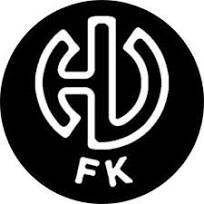 Dato/sted/signatur								Dato/sted/signaturType hundAntall 1. gangsbevisAntall fornyete bevisStående fuglehunder4113Apporterende og støtendeDrivende hunder 1SpisshunderAndre hunderaser11Blandingshunder1Sum4414Prosjektrapport Prosjektrapport Harstad og Vesterålen Fuglehundeklubb Harstad og Vesterålen Fuglehundeklubb 2023 2023 Kode Prosjekt Inntekter Sum driftskostnader Resultat 1 Vesterålsprøven vinter  88 150,00 93 750,14 -5 600,14 2 Lofotprøven  50 960,00 62 509,07 -11 549,07 3 NM Vinter 482 230,40         561 892,34 -79 661,94 4 Apportprøve     5 125,00   3 015,00 2 110,00 5 Melåprøven   73 075,00 76 885,74 -3 810,74 6 Vesterålsprøven høst   87 850,00         105 761,21 -17 911,21 7 Aversjonsdressur   47 500,00 33 568,25 13 931,75 8 Dommerutdanning   2 871,00 -2 871,00 9 Utstilling   25 315,00 27 097,36 -1 782,36 10 Instruktør 11 Administrasjon   73 301,00 196 070,24 -122769,24 12 Klubbmesterskap     1 700,00         630,75 1 069,25 13 Storfuggelprøven   11 605,00              8 789,50 2 815,50 14 Kjøp klubbutstyr medlemmer   25 810,00  27 324,59 -1 514,59 Total 972 621,40      1 200 165,19 -227 543,8 Salgsinntekt902 850Medlemskontigent54 250Vesterålsprøven - vinter85 000Lofotprøven60 000NM-Vinter420 000Melåprøven85 000Vesterålsprøven - høst83 000Utstilling30 000Apportprøve0Valpekurs?Instruktør?Klubbmesterskap1 000Lotteri0Påmeldingsavgift årsfest?Aversjonsdressur Rein/Sau50 000Salg av varer30 000AversjonsdressurGrasrotmidler NorskTipping4 600Annen driftsinntekt252 500Annen driftsrelatert inntekt2 500Refusjon utgifter35 000Sponsorinntekter135 000Momskompensasjon80 000Sum driftsinntekter1 155 350Varekostnad93 500Beholdningsendring0Innkjøp av varer for videresalg27 000Varekjøp premier65 000Lønnskostnad0Gaver til ansatte0Annen personalkostnad1 500Avskrivning på varige driftsmidler og immatrielle eiendeler33 000Avskrivning på bygninger og annen fast eiendom33 000Annen driftskostnad1 020 226Leie lokale30 000Utgifter/leie Heggen lufteområde3 725Leie datasystemer12 000Annen leiekostnad2 000InventarDriftsmateriale5 000Premier45 000Rekvisita2 000Annet driftsmateriale0Reparasjon og vedlikehold utstyr0Regnskapshonorar51 000Kostnader Aversjonsdressur25 000Annen fremmed tjeneste0Kontorrekvisita5 000Rekvisita jaktprøver37 000InstruktørkursTelefon0Porto800Vedlikehold1 000Reisekostnad, ikke oppgavepliktig65 000Reisekostnad, ikke oppgavepliktig (dommere)320 000Overnatting prøver63 000Diettkostnad, ikke oppgavepliktigDiettkostnad, ikke oppgavepliktig (dommere)16 765Dommergodtgjørelse22 499Reklamekostnad5 000Kontingent, fradragsberettiget1 000Refusjon startavgift0Gave, fradragsberettiget0Gave, ikke fradragsberettiget0Forsikringspremie2 280Aktivitetsavgift NNK72 000Terrengleie52 000Arrangementsutgifter8 100FKF-dommerutd. fond12 000Bevertning prøver145 000Bevertning dommere0Kostnad ved varemerke o.l.0Kontroll-, prøve- og stempelavgifter1 057Dommergaver6 000Bank- og kortgebyr9 000Annen kostnad0Støtte forskningsprosjekt0Sum driftskostnader1 146 726Driftsresultat8 624Annen finansinntekt35 000Annen renteinntektNetto finansposter35 000Resultat før skatt43 624Ordinært resultatÅrsresultat43 624Overføringer annen egenkapitalUdisponert overskudd/underskudd